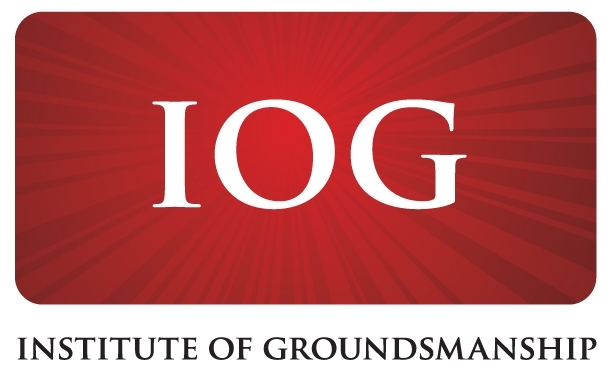 Task \ MonthJanFebMarAprMayJunJulAugSepOctNovDecTotal(No. of weeks per 'month')54454454454452Mow @ 8-11mm116664327Mow @ 6.5mm63211Mow @ 5mm111418141269Trim edge of green168810862150Aeration: Slit tine1121211110Aeration: Solid tine12211119Aeration: 'Sarel' roll24454423Aeration: Hollow tine11Top-dress – light11Top-dress - main11Overseed112Returf worn ends11Fertilise1113Turf tonic, with S/Fe112Combined turf tonic11Light rolling (for competitions?)2111117Scarification212222213Verticutting 1111116Vertigroom/ comb6881088151Dragbrushing108810881088104Switching54454454452Irrigation68101210652Clean ditch (a)Install material (b)Remove material (c)1 (a)1 (b)1 (c)3Pesticide application:As required during the year and as part of an integrated pest management approachAs required during the year and as part of an integrated pest management approachAs required during the year and as part of an integrated pest management approachAs required during the year and as part of an integrated pest management approachAs required during the year and as part of an integrated pest management approachAs required during the year and as part of an integrated pest management approachAs required during the year and as part of an integrated pest management approachAs required during the year and as part of an integrated pest management approachAs required during the year and as part of an integrated pest management approachAs required during the year and as part of an integrated pest management approachAs required during the year and as part of an integrated pest management approachAs required during the year and as part of an integrated pest management approach